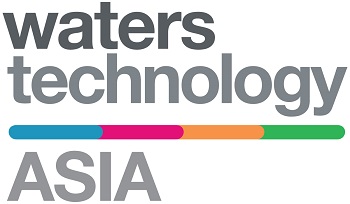 WatersTechnology Asia Awards entry applicationStep 1: State your category (See pg.2 for full list)Step 2: Fill out your contact details of the person submitting the entryStep 3: Complete your award entry by answering the following three questions1.	Describe in a maximum of 400 words why this particular company, team or deal stood out against the competition in the past year.2.	Describe in a maximum of 400 words any particular achievements or challenges overcome in the past 12 months and any improvements upon the preceding 12 months.3.	Describe in at least 400 words why your company, team or deal (or the company, team or deal that you have nominated) should win this WatersTechnology Asia Award. Be as specific as possible and focus on the past 12 months rather than generalisations about the organisation.**You may also attach any supplementary materials you want the judges to consider (such as client references, term sheets or product specifications Step 4: Email your entry to zoe.mak@infopro-digital.com. Please state in the subject line of the message the category you are entering.Category listTechnology vendor awardsBest front office platformBest middle office platformBest back office platformBest acquisitionBest AI-based solutionBest alternative data providerBest data analytics solutionBest distributed ledger technologyBest EMSBest enterprise data management providerBest exchange in AsiaBest front-to-back office integrationBest infrastructure providerBest KYC/AML serviceBest market surveillance toolBest OMSBest outsourcing providerBest overall third-party technology providerBest reconciliation platformBest research providerBest risk management solutionBest TCA solutionBest trading networkEnd-user awardsBest client communication initiativeBest cloud migration projectBest cross-asset trading initiativeBest IT initiativeBest IT teamBest regulatory reporting initiativeBest use of alternative dataBest use of ML/natural language processingAdditional detailsWinners will be honoured at the WatersTechnology Asia Awards banquet on April 21st at the Ritz-Carlton Hong Kong. Please see https://events.waterstechnology.com/watersasia-awards for full details. The WTAA awards ceremony will take place in Hong Kong, but given the global nature of the capital markets and the vendor community serving them, the initiatives/innovation entered in all of the categories do not necessarily need to be Asia-focused.If you are entering multiple categories, please create a separate document for each category you wish to enter and email them separately. Each category will be judged separately, and some repetition in the first three questions is acceptable.  After your submission, please begin to think about client references. We ask all shortlisted nominees to provide client references, so it’s best to prepare for this sooner rather than later.Name:Job Title:Company:Email:Phone:Address: